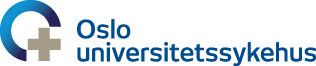      Ous BedriftsidrettslagGruppeårsberetning 2018/2019Lag/gren: Fotball herrerDato: 16.1.2019Gruppeleder: Hiep Phuc DongInformasjon om laget/grenen:Laget består av spillere i alle aldre. Vi var påmeldt et lag til uteserie for 7-manns og ett lag til 5-manns inneserie 2018/2019 i 1. divisjon. Vi har også en Facebook-side: Fotball OUS Ullevå, hvor alt nødvendige informasjon ble lagt ut.Sportslige resultater:Grunnet dårlig oppmøte til kamper endte 7-manns lag (uteserie), som spilte i 1. divisjon, sist.5-manns lag (inneserie) spiller i 1. divisjon og har så langt spilt 5 kamper. Vi ligger på nåværende tidspunkt nest sist.Til De Nordiske mesterskap i hospitals leker 2018 i Lahti i Finland deltok 10 lag (fire herre-, tre dame- og tre mikslag). Vi var påmeldt ett herrelag, damelag og ett mix-lag. Herre- og Mix-laget vant gull..Treningsoppmøte:Treningsoppmøtet var av variabel karakter. En del treningsøkter ble avlyst, grunnet dårlig oppmøte. Det var ingen utetrening.Rekruttering:Flere nye spillere har kommet til laget i 2018. Vi har dog mistet noen spilleregrunnet bytting av arbeidsgiver/plass.OUS BIL fotball har også en Facebook-side: Fotball OUS Ullevål. Her er det informasjon om trening, seriespill og hvem som skal har mulighet til å være med på trening. Har oppfordret alle aktive medlemmer i gruppen om å registrere seg i «StyreWeb».   Felles aktiviteter:Dame- og Herrelaget har vært på hyttetur sammen.Annet: